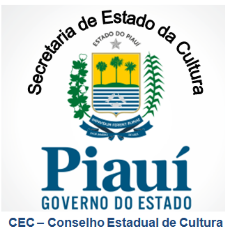 Um Rosto Para Mandu LadinoFicha de InscriçãoNome Completo:__________________________________________________________Nome Artístico:___________________________________________________________Nome da Obra:___________________________________________________________Dimensões:______________________________________________________________Técnica:_________________________________________________________________ Data:____________________Sinopse:_________________________________________________________________________________________________________________________________________________________________________________________________________________________________________________________________________________________________________________________________________________________________Endereço : _______________________________________________________________RG :  _______________ CPF : __________________ Telefone : ____________________    e-mail:______________________________________ Declaro ter lido e estar de acordo com o Edital CEC 01/2020.Teresina-PI, _____ de ________________ de 2020.___________________________________________________________________________________________